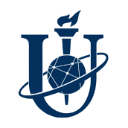 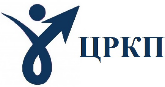 Міністерство освіти і науки УкраїниСУМСЬКИЙ ДЕРЖАВНИЙ УНІВЕРСИТЕТЦЕНТР РОЗВИТКУ КАДРОВОГО ПОТЕНЦІАЛУ Шановні колеги!Чи замислювались ви колись над тим, що у сучасному освітньому процесі пасивні методи навчання поступово втрачають свою ефективність? Відчували, що у студентів падає інтерес до навчального процесу та не знали, що з цим робити? Хочете урізноманітнити процес навчання та тримати увагу студентів протягом заняття?Якщо ці питання все ще актуальні для вас, то долучайтеся до навчання за оновленою програмою підвищення кваліфікації «Методи активізації навчального процесу: сучасні тренди». На програмі ви дізнаєтесь про особливості застосування ігрових методик у навчальному процесі; оволодієте технологією створення історій для викладання дисциплін; ознайомитесь із методами організації командної роботи; дізнаєтесь про сучасні техніки візуалізації навчального матеріалу тощо.Організатор програми: Центр розвитку кадрового потенціалу Сумського державного університету: http://crkp.sumdu.edu.ua/uk/ Період проведення: 24 квітня – 30 квітня 2024 рокуЧас проведення: з 14.00Форма участі: дистанційна (платформа Zoom)Загальний обсяг: 1 кредит ЄКТС (30 годин)Вартість: 600 грн.Документ про підвищення кваліфікації: свідоцтвоТематичний план:Інтерактивні вправи та пракико-орієнтовані атестації як засоби формування загальних і спеціальних компетентностей здобувачів освіти.Імерсивні технології: нові методи, що надихають навчати і вчитись.Фасилітація: колективне розв’язання проблем у командній роботі.Командний квест: покрокове вирішення інтелектуальних, пошукових та творчих проблем.Дебати: роль дискусійних методів у навчанні.Тренінги як активна форма навчання.Реєстрація: до 18 квітня 2024  року за посиланням: https://docs.google.com/forms/d/e/1FAIpQLSdhyVxce6hycEH_nG4zyeay5tQpg6SssM01fqRsR5bTMGTWMQ/viewformЗа результатами участі у програмі ви отримаєте свідоцтво про підвищення кваліфікації.Контактні особи: - Гордієнко Віта Павлівна, начальник центру розвитку кадрового потенціалу СумДУ, e-mail: v.hordiienko@crkp.sumdu.edu.ua;- Рудняк Анна Дмитрівна, фахівець центру розвитку кадрового потенціалу СумДУ, 
e-mail:a.rudniak@crkp.sumdu.edu.ua, тел. (050) 90-67-333